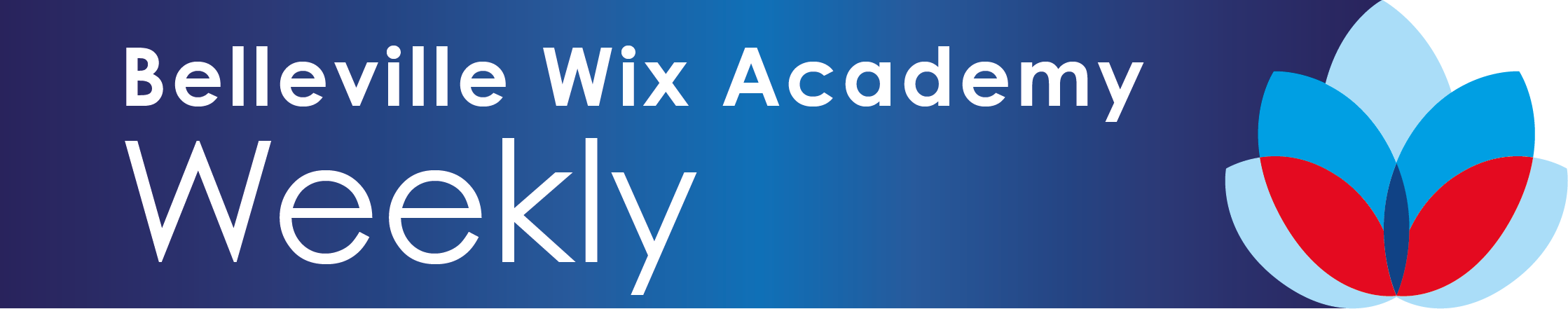 Our Christmas Tree is up and the festive fun has truly begun. Last night our school was transformed into the most wonderful festive shopping venue  by our super PTA parents and staff. The range of beautiful stalls offered for us to explore was superb, the outside area looked amazing with the sparkling lights and the refereshments were delicious. I really enjoyed my time getting to meet more of you and of course there were so many tempting opportunities to spend some hard earned cash! All in all, I believe everyone had a great time spending time together and raising much needed funds for our school. Thank you to everyone who supported the event. We appreciate your support and generousity. I am sure you will join me in thanking our talented PTA for organising this memorable evening for us. 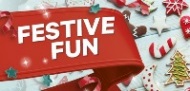 Of course the fun does not stop there at BWA, as we have the Festive Fair next Friday, after school and our Christmas productions, as detailed below. More details will be sent to you soon explaining how to secure tickets for the school productions. Festive Fair – Friday 7th December. All the children will be allowed to wear their own clothes in return for bringing in a bottle for the Tombolas stall. 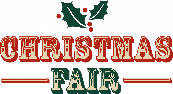 EYFS Nativity RF – Thursday 13th December (am), RM – Friday 14th December (am), Nursery Wednesday 19th December (am)Yr 1 & 2 KS1 Christmas Concert – Tuesday 11th December (am)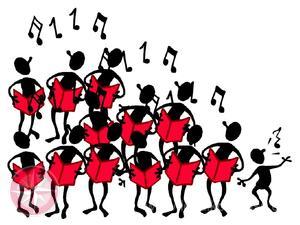 Yr 3 & 4 KS2 Christmas Concert – Wednesday 12th December (am)Yr 5 & 6 KS2 Christmas Concert – Wednesday 19th December (am)Festive Jumper Day – 14th DecemberChristmas Lunch – 19th December – please see letter to bookFootball Victory – Belleville Wix Win in Style Our Year 6 football team got off to a perfect start to the season by winning the opening tournament of the year, held at Griffin Primary. BWA beat the hosts 3-0 in the opening game before winning their next game, by the same margin. In the third game, the boys came from behind to beat Belleville Webbs 3-2. By this stage, BWA had already won the tournament but they finished off with a 2-2 draw with Belleville Meteor. What a day to remember! We are very proud of all of the boys. Well done. Thanks must also go to our staff Mr Redman and Mr Millington for generously giving their time to organise the event. 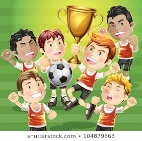 EYFS Space Station 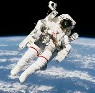 Our reception classes have been transformed into Space Stations, giving our pupils the opportunity to be astronauts. They have had great fun making jet packs and rockets. Writing at Wix 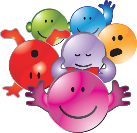 We are super proud of the excellent learning in year 4 this week when they used exciting fronted adverbials and interesting vocabulary in their stories to hook the reader. They were writing the story from two different perspectives which meant they had to really focus. Well done Year 4. 